Государственное учреждение культуры «Библиотечная сеть Кричевского района»Отдел библиотечного маркетингаМетодические рекомендации для библиотекарей к Году культурыКричев 2016Славим культуру – славим страну: методические рекомендации для библиотекарей  к Году культуры / ГУК «Библиотечная сеть Кричевского района»; отдел библиотечного маркетинга; [сост. Е. Н. Москалёва, редактор В. В. Стебихова, ответственный за выпуск В. Н. Бачкова]. ─ Кричев, 2016. ─ 36 с. Методические рекомендации разработаны для публичных библиотек ГУК «Библиотечная сеть Кричевского района». В методических рекомендациях рассмотрены основные задачи, направления и этапы работы библиотек в Год культуры. Здесь предложены библиотекарям интересные формы и названия книжных выставок, публичных мероприятий в рамках Года культуры Методические рекомендации предназначены для всех работников культуры.ГУК «Библиотечная сеть Кричевского района»Оглавление2016 год – Год культуры__________________________________4Введение _______________________________________________5Работа библиотек в Год культуры: функции, задачи и направления___________________________________________6Библиотеки как институты общественной памяти_____________9Народная традиционная культура_________________________21Список литературы_____________________________________26Приложение № 1. Примерные темы и формы мероприятий, посвящённые Году культуры _____________________________282016 год – Год культурыУказ об объявлении 2016 года Годом культуры подписан Президентом Республики Беларусь Лукашенко А.Г. в целях объединения интеллектуальных и  духовных сил общества для решения задач социально-экономического развития страны, сохранения историко-культурного наследия, развития народных традиций, воспитания у граждан любви к Отечеству, а также поддержки творческих инициатив.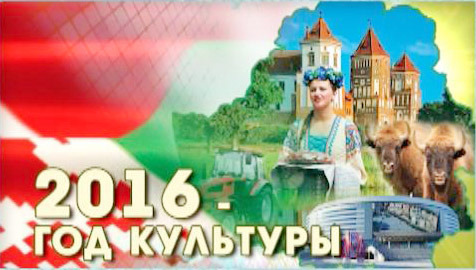 2016 год будет пропитан атмосферой искусства. В стране пройдут международные фестивали, концерты, творческие форумы. В течение года планируется завершить реставрацию киностудии "Беларусьфильм", художествен-ного квартала в Минске. Соответственно появятся новые фильмы и творческие проекты. Год культуры ознаменуется значимыми датами в календаре. 25 лет "Славянскому базару", 75 лет со дня рождения Владимира Мулявина, торжественно отметят и юбилеи Ивана Шамякина, Кондрата Крапивы и Максима Богдановича. Введение «Если мы мыслим о Культуре, это уже значит – мы мыслим и о Красоте и о Книге, как о создании прекрасном».Н. К. РерихГод культуры - это ключ к созданию в нашем обществе нового отношения к культуре и ко всем, кто ей служит. Необходимо приложить максимум усилий для того, чтобы граждане признали стратегическую ценность культуры для укрепления единства страны, наращивания ее человеческого капитала.Культура — это весьма сложная, многоуровневая система. С одной стороны, это уже накопленные обществом материальные и духовные ценности, наслоение эпох, времен и народов, сплавленных воедино. С другой стороны, это живая человеческая деятельность.	Культура (от латинского «cultura» – «возделывание, воспитание, образование, развитие, почитание») – исторически определенный уровень развития общества и человека, выраженный в типах и формах организации жизни и деятельности людей, а также в создаваемых ими материальных и духовных ценностях.В понятие «культура» должны входить и всегда входили религия, наука, образование, нравственные и моральные нормы поведения людей и государств». Культура появилась вместе с человеком. В свою очередь, культура создана человеком и существует лишь в связи с ним и для него. Она является важной частью публичной жизни, потенциалом общества, отмечающим его духовное и творческое развитие на каждом этапе.Работа библиотек в Год культуры: функции, задачи и направления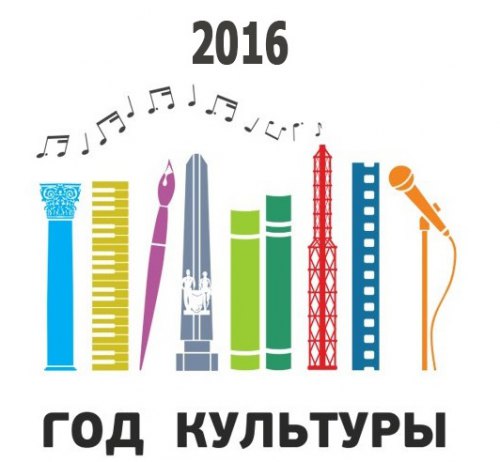 Библиотека, в которой сосредо-точено как культурное достояние народа, так и знание о нем есть центр культуры. И задача этого центра продвигать к читателю лучшие произведения литературы, живописи и других видов искусства.	Человек, посещая библиотеку, приходит туда не только за книгой. Библиотека была и остается местом, которое олицетворяет культуру на любом уровне, дает возможность человеку удовлетворить не только информационные запросы, но и духовные потребности, потребности в общении и проведение досуга. Новые технологии формируют новое информационное пространство, которое влияет на формы общения библиотеки и читателя. Сохранит ли библиотека свою роль в межличностном общении, а книга – в информационном обслуживании? Какими будут библиотеки в будущем? Какой будет новая культура? 	Библиотеки являются одной из важнейших составляющих культуры современного общества, поскольку они хранят культурные ценности в виде рукописей, произведений печати, аудио и видео документов. Библиотеки распространяют эту часть национального достояния, предоставляя ее для чтения членам общества. 	Так они реализует свою культурологическую функцию. При этом в каждом регионе библиотеки делают акцент на сохранении документов, касающихся истории и культуры своей местности, края, в чем проявляется их культурохранительная функция. 	Знакомя своих пользователей с ценностями культуры, библиотеки реализуют тем самым культуроформирующую функцию. 	Эти функции библиотек развиваются и совершенствуются в соответствии с потребностями общества. 	Как библиотекам построить свою деятельность в Год культуры, сделать ее отличительной, если любая форма библиотечной работы – от комплектования и создания СБА до общения с читателями и проведения мероприятия любого формата – уже есть культурная функция.	В Год культуры библиотекам необходимо еще раз заявить о себе, показать свою значимость в социуме, привлечь внимание к белорусской литературе, возрождению народных традиций и многое другое. Направления работы библиотек: 1.Организация семинаров, занятий в Школе профмастерства, круглых столов с участием представителей местной власти, общественности, других организаций и учреждений.Примерная тематика мероприятий: «Библиотека как фактор сохранения культуры», «Сельская библиотека – уникальная среда сохранения и развития культурных традиций края», «Чтение как феномен сохранения культурного наследия», «Воспитание книжной и информационной культуры читателя в условиях компьютеризации библиотек» и др. 2. Проведение различных мероприятий с акцентированием внимания на объявлении 2016 года Годом культуры в Республике Беларусь, например: традиционный урок 1 сентября можно провести как урок культуры, в публичных мероприятиях определить тему культуры и т.д. 3. Привлечение СМИ (к примеру: выступления на районном телеканале, регулярные публикации в местной газете о мероприятиях, приуроченных к Году культуры). 4. Проведение мероприятий для сельских библиотекарей по повышению профессионального уровня в работе по данной тематике. 	Библиотека - это не только место, где человек может получить книгу, особенно в сельской местности, но и место, где можно собраться, место, которое является катализатором местных инициатив. Библиотеки могут и должны выступить организаторами общественных дискуссий, как в реальном, так и в виртуальном режимах на тему «Зачем нужна культура?», «Что значит быть культурным человеком». В ходе дискуссии можно обсудить вопросы о ценностях сегодняшнего дня о дальнейшем развитии культуры, о ее роли в современном обществе, о мерах поддержки. 	Год культуры дает нам шанс дополнительно привлечь внимание к развитию культурно-познавательного туризма. Нужно стремиться сделать историко-культурное наследие визитной карточкой каждого региона. Библиотеки вполне могут выступать в качестве объектов культурно-познавательных маршрутов. Рекомендуем в 2016 году организовать Большое библиотечное путешествие для разных категорий населения: детей, молодежи, пожилых (во время праздничных дней, летних каникул и отпусков). 	Постоянным информационным сопровождением Года культуры книжные экспозиции: «Культура как явление», «Память народа культура хранит», «Свет праз культуру», «Культура – творение ума и рук человеческих» «Культурное наследие от поколения к поколению», «Диалог истинного добра и красоты», «Вяртанне да вытокаў»; «Духовность. Нравственность. Культура», «Заветы доброй старины», «Из нас слагается народ»; «К истокам народной культуры», «Мир дому твоему: традиции и обычаи»; «Народным традициям жить и крепнуть», «Слово. Музыка. Образ» и др. Рекомендуем также организовать и провести цикл вечеров в библиотеке: «Место встречи – библиотека», «Открой страниц таинственный покров», «Мир бесконечно интересный, волшебный мир библиотек», «Очаг культуры негасимый», «Слово о библиотеке», «Библиотека вечна, безгранична и бесконечна. Путешествие во времени».Выставка также может стать средством информирования о результатах онлайн-опроса «Мой год культуры» на сайте ГУК «Библиотечная сеть Кричевского района». Одна из актуальных тем Года культуры – белорусский язык. Рекомендуем этой теме на протяжении всего Года культуры и ко Дню родного языка провести цикл книжно-просветительских выставок, бесед, обзоров: «Экология души – чистота слова», «Культура и этика общения», «Сила слова – чудотворная и разрушительная», «Падарожжа ў свет роднай мовы», «Путешествие в удивительную страну «Слово» и др.Культурно-просветительские и информационные мероприятия публичных библиотек должны быть направлены на отражение многообразия  художественной культуры и человеческого бытия, формирование «книжной» культуры и воспитание «культурной личности». В 2016 году библиотечные учреждения будут способствовать продвижению культуры поведения, производства и быта.Особое внимание будет уделено национальному наследию. Так, в учреждениях пройдут дни и часы родного языка, этнографические выставки, игры и викторины на знание белорусской литературы. В 2016 году библиотеки должны будут стремиться помочь каждому пользователю соприкоснуться с многообразием и глубиной белорусской культуры, а также широко отметить юбилеи мастеров белорусского слова: И. Шамякина, И. Мележа, М. Богдановича, К.Крапивы и др.Библиотеки как институты общественной памятиПамять – способность сохранять восприятие и представление после момента переживания; память означает также (образно выражаясь) хранилище. Общественная память обусловлена не только самобытностью отдельного человека, она всеобща, это культурная память народа, это память поколений, вбирающая в себя информацию, касающуюся всех сторон жизни человека и общества. Она является общим достоянием, переданным нам предшествующими поколениями. Носителем общественной памяти является общество. Библиотеки наряду с архивами и музеями выступают институтами общественной памяти, главной задачей которых является комплектование, сохранность и использование документальных, печатных и материальных источников информации.Музей как явление социальной и культурной жизни стал необходимой составной частью культуры человеческого общества наряду с библиотекой, учебными заведениями, кинематографом. Музейный предмет – это составная часть национального культурного достояния. Электронная презентация поможет сделать мероприятие более ярким, запоминающимся. Например, «Музей – грандиозная памятная книга человечества», «Музей останавливает прошлое, зовёт в будущее», час интересных сообщений «Я поведу тебя в музей». Музеи в ос- новном содержат уникальные предметы и коллекции. Если доступ к материалам архивов и музеев ограничен, то библиотеки более доступны и открыты для общества. Это направление в деятельности библиотек в области сохранения и развития культурного достояния реализуется всеми публичными библиотеками – от центральных до сельских. В рамках Года культуры особое внимание следует акцентировать на раскрытии культурного потенциала своей местности. В работе особенно библиотек, работающих по программам краеведческого направления, и библиотек - музеев по данному направлению актуально создание информационных ресурсов в виде библиографических пособий (картотек, указателей, памяток, справочников (например: по топонимике своего края)), папок с архивными материалами, материалами исследовательской деятельности и т.д. Интересной формой работы в этом направлении может стать конкурс «Летопись ушедших и уходящих деревень» по воспоминаниям, архивным документам, письмам людей, родившихся в деревнях, исчезнувших или исчезающих с карты района.Такой конкурс среди сельских библиотекарей может провести центральная библиотека совместно с архивным отделом администрации. Конечно, чтобы собрать документы, отследить историю местных хозяйств, учреждений социальной сферы, создать архив воспоминаний и фотографий потребуется немало времени и усилий, но ценность собранного материала будет неоспорима. При участии в данном конкурсе важен не только сбор воспоминаний, архивных документов и других материалов, а и глубокий, творческий подход, качество обработки собранных материалов, их художественное оформление, оригинальность подачи. Полноте раскрытия темы могут служить стихи, рисунки о крае поэтов и писателей – земляков.Художественная литература выполняет художественно-эстетические, нравственно-этические функции и является важным средством воспитания культуры поведения. 2016 год богат юбилейными датами писателей и поэтов, которые можно использовать при планировании и проведении мероприятий к Году культуры. Используя разнообразные формы культурно - досуговых мероприятий с литературно-художественной проблематикой и искусства в целом, библиотеки вместе со своими читателями смогут отметить юбилеи: И. Шамякина (95 лет), И. Мележ (95 лет), К. Крапивы (120 лет), М. Богдановича (125 лет), российских поэтов и писателей О. Мандельштама (125 лет), Н. Гумилёва (130 лет), М. Булгакова (125 лет), Н. Некрасова (195 лет) и др.Формы работы могут быть самыми разнообразными: традиционные и виртуальные книжные выставки: «В ряду великих имен», «Путешествие по литературным созвездиям», «Литературные юбилеи»; литературные гостиные, литературно - музыкальные вечера, литературно-музыкальные композиции: «День литературных юбилеев», «Разрешите представить…», «Талантов россыпь – гениев полет»;литературные аукционы, литературные галереи, литературные дилижансы: «Литературные портреты на фоне юбилея», «Юбилей у нас в библиотеке»; устный журнал «Юбилейные маяки в литературном мире»; литературные мозаики, литературные загадки, шанс — викторины, экспресс-викторины, библиолото: «Юбилейно-литературное ассорти», «По волнам литературных юбилеев».Предлагаем вашему вниманию названия и формы мероприятий, посвященных писателям и поэтам: Литературный вечер, литературный вечер-открытие «Прапаведнік духоўнасці і чалавечнасці», «Мележаўскія чытанні: не канула ў нябыт імя яго»,  «Самы сучасны пісьменнік» (к 95 – летию И. Шамякина).Литературный вечер-портрет, час погружения в классику поэзии: “Поэт. Путешественник. Воин.” (по творчеству Николая Гумилёва), «Восхититься и призадуматься». Часы литературных открытий, вечера литературных тайн: «Палесскай зямлі волат», «Запаветы Івана Мележа», «Кандрат Крапіва і беларускі тэатр», «З павагай і любоўю ад нашчадкаў» (140 год Цётке – Элаізе Пашкевіч).Кроме того, интерес у молодежной аудитории вызовут такие формы мероприятий как: час с классиком, час классической литературы, урок-размышление, урок-открытие, урок-находка, урок-познание. Рекомендуем провести часы информации с использо-ванием материалов периодической печати, электронные дайджесты, электронные презентации и др.: «Ни о чём не надо говорить», «Какая боль – искать потерянное слово…» (поэзия О. Мандельштама), «Пішу для Вас с асалодай і радасцю»,  «Он искал свободы и покоя»  «У родным краі»  «Чараўнікі прыходзяць да дзяцей»( М. Познякову – 65 лет).Целесообразно организовывать литературные вечера, праздники поэзии, литературно-музыкальные композиции, конкурсы чтецов, викторины, литературные игры, посвященные жизни и творчеству писателей и поэтов – юбиляров, дискуссионные часы, часы интересных сообщений, вечера вопросов и ответов и др.Деятели литературы и искусства внесли весомый вклад в дело победы. Они и с оружием в руках сражались на фронте, и своим творчеством, как могли, поднимали моральный дух воинов и тружеников тыла, вселяли уверенность в грядущую победу, поддерживали чувство национальной гордости и патриотизма. Литература и искусство всегда выступала как хранители памяти поколений. Давайте будем помнить о том, что они пережили… Есть страшная статистика войны. Среди фронтовиков 1922-го, 23-го и 24-го годов рождения вернулись домой только 3%. Среди них были поэты Ю. Друнина, Б. Окуджава, Н. Старшинов, писатели В.Быков, Б.Васильев, В.Астафьев, Ю.Бондарев. И в память о тех, кто не вернулся, рассказали нам правду о той страшной войне. Официальная критика назвала их творчество «окопной правдой», «лейтенантской прозой», запрещала их произведения, подвергала строгой цензуре. Но они продолжали писать и сегодня их с полным правом можно назвать мэтрами нашей литературы. «И мужество, как знамя пронесли» - так можно назвать литературно-музыкальный вечер, который познакомит с творчеством поэтов и писателей; с яркими эпизодами их биографий; стихами Ю.Друниной, Б.Окуджавы, Н.Старшинова, белорусских поэтов о войне; просмотр отрывков из художественных фильмов о Великой Отечественной войне с последующим обсуждением. «Давайте будем помнить о том, что они пережили, о том, что сделали для страны, для нас. И давайте будем достойно чтить память о тех, кто лежит под гранитными плитами мемориалов и скромными обелисками по всей нашей Беларуси и многих других государств. Они этого достойны», - такими словами можно завершить мероприятие. Изобразительное искусство (живопись, скульптура, архитектура) является неотъемлемой частью культуры любой цивилизации. Шедевры, созданные великими архитекторами, скульпторами, художниками, оказывают колоссальное влияние на сознание людей всех возрастов, эпох и мировоззрений. Они способны показать исторические события, идеалы, особенности характера изображаемых персонажей, рассказать увлекательную легенду. Об известных картинах написано множество книг, но их неисчерпаемое богатство состоит в том, что, всегда являя себя по - разному, они постоянно притягивают и восхищают. Полотно шедевра всегда не раскрывается до конца, храня свою тайну. Время может влиять на его сохранность, но не в силах стереть подлинное величие искусства.Искусство живописи проявляет себя не только в картинах, мозаиках, фресках и иконах. С живописью тесно связаны мастерство витража, вышивки, ковроткачества, гобелена, росписи по ткани. Несправедливо бы было и не назвать декоративно- прикладное искусство. Музыка – важнейшая часть культуры. Подобно литературе, поэзии, живописи, театру, она ярко отражает все этапы общественной жизни, становление русской философской и эстетической мысли. В ее многообразных жанрах и формах нашли свое воплощение история народа, его освободительная борьба, характер русского человека, своеобразие русской природы и быта.В рамках Года культуры можно провести такие мероприятия: «Песня гучыць беларуская», «Мозаика народной песни», «Музыка – душа народа», «Красота песен народных». Следует обратить внимание на такие даты как 75-летие со дня рождения В. Мулявина, 25-летие музыкального фестиваля «Славянский базар», 125 лет со дня рождения композитора С.С. Прокофьева, 85-летие М. Таривердиева, 110-летие Д.Д. Шостаковича, 260-летие Моцарта.Рекомендуем разнообразные формы мероприятий:Неделя классической музыки, в которую могут войти: книжные выставки литературно-музыкальные вечера, вечера-портреты «Великие имена в великой музыке», «Моцарт: сомнения и страсти», «Создатель живого человека в живой музыке» (М. Таривердиев), «Магия оперы», «Вечер романса»; «Мулявин. Белорусский пясняр» и др.Театр является важной составной частью культуры. Театр – лучшая школа жизни, потому что он выступает в качестве источника информации о мире, о жизни, дающего повод для работы мысли. К Международному дню театра можно организовать Неделю театра.Формы работы при её организации могут быть следующие. Книжные выставки: «Театр – волшебный мир», «Театр в библиотечном пространстве». Устные журналы: «Замечательные судьбы замечательных произведений», «Рождение произведений, которым возраст не грозит» (о юбилейных спектаклях), «Рождение театра – чудо» (об истории возникновения театра). Круглые столы: «Театр и духовное состояние общества», «Театр как социальный институт в истории культуры», «Родная мова – праз тэатр», «Национальный театр и его роль в сохранении и развитии культуры своей страны», «Театр в меняющемся мире».Вопросы для круглого стола могут быть примерно такие:«Что мы подразумеваем под словом «театр», «Воспитательная функция театра», «Театр как средство социализации», «Юный зритель и современный театр», «Современные постановки белорусских театров», «Театральная культура – что это?», «Театр как диалог культур» и т.д. Литературно-музыкальные вечера: «Искусство изображать жизнь», «Не грустно о любви», «Служенье муз не терпит суеты», «Театр – признание в любви».Можно провести вечера-портреты, посвященные в 2016 году таким актерам, как: Владимир Гостюхин (70 лет), Николай Ерёменко (90 лет), Андрея Миронова (75 лет) и т.д. Международному дню театра можно посвятить Неделю театра. Формы работы при её организации. Книжные выставки: «Театр – волшебный мир», «Театр в библиотечном пространстве». Устные журналы: «Юбилейные спектакли театральной сцены», «Замечательные судьбы замечательных произведений», «Рождение произведений, которым возраст не грозит» (о юбилейных спектаклях), «Рождение театра – чудо».Примерные формы и названия мероприятий: мероприятие, построенное на быстрой смене малых форм массовой работы (например, викторина, информ-минутка, блиц, минисценка, миниобзор и т. д.), «Театр – всегда праздник», «О театре и не только…», часы театральных историй: «Под сенью Мельпомены», «По обе стороны кулис», «Фантазии полет небесный».Искусство кино. В современной художественной культуре кино – единственное из всех искусств, развитие которого от самого его зарождения прошло на глазах ныне живущего поколения. За сто лет существования кинематограф совершенствовался, менялся, преобразовывался в новые экранные варианты. За небольшой период времени, каковым является один век в истории развития искусства, кино проделало колоссальный путь от немого кино до фильмов, создаваемых с помощью компьютеров, экспериментальных опытов виртуальной реальности, спецэффектов. Сегодня уже нет сомнений в том, что кино, сюжетные фильмы не только являются искусством, но и формируют мнения, вкусы, язык, одежду, поведение и даже внешний облик публики.С развитием языка кино, эволюцией жанров, появлением киноавангарда и «интеллектуального» кино, становлением ведущих национальных кинематографий и увеличением количества фильмов, признанных настоящими шедеврами, споры про статус кино в системе культуры перестали быть актуальными. Каждый визуальный язык выполняет ряд исходных функций в системе культуры: информационную, пропагандистскую, развлекательную и компенсаторную. Кинематограф, являясь системойсо сложной структурой, реализует все функции средств массовой коммуникации – информационную, воспитательную, поведенческую, развлекательную. Контакт фильма и публики строится не на основе передачи и усвоения информации, а на основе сопереживания, активного включения зрителя в экранный мир. Можно провести круглый стол «Кино как средство духовно -нравственного воспитания».Вопросы к круглому столу:«Как кино влияет на нашу жизнь?»; «Какие фильмы нам нужны?»; «В каком кино нуждается современный зритель?»; «Что должно лежать в основе исторического кино?»; «Белорусское кино: прошлое, настоящее, будущее?»; «Нужно ли экранизировать классическую литературу?», «Мыльные сериалы»: плюсы и минусы» (точка зрения зрителя).Интересное как по форме, так и по содержанию получится мероприятие, если соединить кино и музыку. Киновечера «Любимые песни из кинофильмов», «Музыка кино на волне нашей памяти» можно провести в виде видео-викторины, используя музыкальные нарезки из кино (сейчас это вполне возможно). Вечера в библиотеке: «Кино, которое любишь», «Свидание со звездами зарубежного кино», «Музыка в кино» и т.д. Серия вечеров-портретов «Рандеву с любимыми актерами». «Талант, душа и вдохновение» (к 90-летию Н. Ерёменко), «С. Говорухин – 75 лет», «Лики. Маски. Мысли. Чувства» (к 75-летию А. Миронова). Выставки: «Белорусская книга в кадре», «Роман в кадре». «Экранизированные произведения белорусских писателей», «Этот удивительный киномир».Электронная презентация «История, запечатленная в кадре». Кинотека: киносреды «Экранизированная классика», киновторники «Беларуская гісторыя ў кінастужцы», кинопятницы «Свидание с музыкальными фильмами», «Оперетта на экране», киносубботы «Старое, доброе кино», «Шедевры мирового кино».Вопросы к викторине для любителей кино:1.«Какую скульптуру с 1947 года регулярно показывали в отечественном кино?» («Рабочий и колхозница» В.И. Мухиной – эмблема киностудии «Мосфильм»)2.«Какой фильм открывал первый Московский кинофестиваль?» («Чапаев» братьев Васильевых).3. Когда отмечается День белорусского кино и почему? 17 декабря как День белорусского кино отмечается в нашей стране с 1994 года. Эта дата для праздника выбрана не случайно. 17 декабря 1924 года вышло постановление Совета Народных Комиссаров БССР "О кинопроизводстве в Беларуси". Уже в следующем, 1925 году, были сняты первые ленты кинохроники. Еще через год на экраны вышел первый белорусский художественный фильм "Лесная быль" режиссера Юрия Тарича (настоящая фамилия Алексеев). Уроженец Полоцка, основоположник белорусского кино, первый исполнитель роли В.И.Ленина на профессиональной сцене – таким он вошел в историю кинематографа. Снятые Таричем фильмы "Крылья холопа" и "Лесная быль" стали классикой советского кино.4. В честь кого на фасаде кинотеатра "Родина" г. Могилева размещена мемориальная доска? Что связывает этого человека с Могилёвом?	В городе Могилеве на фасаде кинотеатра «Родина» 29 октября 2003 года открыта мемориальная доска Виктору Турову. Есть улица, названая его именем. Туров Виктор Тимофеевич – режиссер, Народный артист Республики Беларусь, Заслуженный деятель культуры Республики Беларусь, Народный артист СССР, лауреат Государственной премии СССР, академик Международной славянской академии наук, образования, искусств и культуры, награжден орденом Франциска Скорины.   5. Назовите актеров кино - уроженцев Могилевщины.Петр Алейников, Геннадий Овсянников, Владимир Байрачный, Борис Владомирский, Дмитрий Пустильник, Ольга Нефедова, Светлана Турова, Александр Ефремов.6. Где и когда был открыт Музей истории белорусского кино? В Минске существует музей истории белорусского кино. Он был создан и открыт в 1976 году к 50-летию выхода фильма «Лесная быль», а в 2005 году стал филиалом «Государственного музея истории театральной и музыкальной культуры Республики Беларусь». Здесь собраны документы и материалы по истории белорусского кино, проходят экскурсии, выставки и показы отечественной и зарубежной киноклассики на основе музейного видеофонда.7. С какого фильма берёт начало история белорусского кино? История национального кино берет начало от черно-белого немого фильма «Лесная быль», который сняли в 1926 году в Ленинграде, так как в то время производственная база «Белгоскино» отсутствовала. В столицу Беларуси киностудия переехала в 1939 году. Еще через 9 лет она получила нынешнее название – «Беларусьфильм».8. Какой крупный совместный кинопроект белорусских и российских кинематографистов снимается на базе Национальной киностудии «Беларусьфильм»? Подробности защиты цитадели над Бугом в июне 1941 года будут восстановлены с максимальной точностью в полномасштабном эпическом фильме "Брестская крепость" Все основные события обороны Брестской крепости отражены в фильме с документальной точностью. Этому способствовали историки и военные консультанты, принявшие участие в создании сценария, а также художник-постановщик Алим Матвейчук. Подготовительная работа, утверждение окончательного сценария и решение огромного количества организационных, финансовых и юридических вопросов продолжались более двух лет.9.На одном из белорусских сайтов автор вопроса обнаружил рубрику, посвященную миру кино и театра. Название этой рубрики призывает посетителей сайта непосредственно ознакомиться с тем, о чем в ней рассказывается. Название рубрики состоит из четырех слов. Первое слово – «иди», второе – «и» последнее слово — "по-белорусски". Напишите недостающее слово, учитывая то, что первые три слова совпадают с названием известной кинокартины. Рубрика "Иди и смотри по-белорусски". Фильм "Иди и смотри" снят на основе "Хатынской повести" и других произведений Алеся Адамовича. 10.«Какая кинокартина стала самой дорогой лентой в истории советского кино – ее бюджет составил около 25 млн. долларов?» («Война и мир» С. Бондарчука)11.«Знаменитая троица Моргунов, Вицин, Никулин снялась в четырех фильмах Леонида Гайдая и лишь в одном фильме Э. Рязанова. В каком же?» («Дайте жалобную книгу»)12.«В каком фильме Станислава Ростоцкого прозвучала фраза: «Счастье – это когда тебя понимают?» («Доживем до понедельника»)13.«Героем какого многосерийного фильма был полковник советской разведки Исаев?» («Семнадцать мгновений весны»)14.«В каком фильме киноактер С. Бондарчук дебютировал в качестве режиссера?» («Судьба человека»)15. Какое название носит белорусский кинофестиваль? (Лістапад)В условиях современного общества многие черты культуры уходят в прошлое, а на смену им приходят новые, иногда заимствованные и чуждые элементы. Однако национальная культура по-прежнему жива, и сейчас делается очень многое для ее сохранения, в том числе библиотеками. Современная публичная библиотека – это культурно-информационный центр, система хранения, упорядочивания, предоставления социальной информации. Внутренняя организация библиотеки в совокупности с правилами, нормами и порядками, обеспечивающими ее деятельность, регулируют взаимоотношения библиотеки с социальными и культурными институтами, способствуют выполнению ее культуросберегающих и культуроформирующих функций. В том, что библиотека, являясь одним из звеньев культуры, воплощает в себе все ее функции, заключается ее феномен.Народная традиционная культураЛюбовь к Родине и само чувство Родины возникает и сотворяется по мере проникновения в ту культуру, в ту сокровищницу понятий и чувств, преданий, песен и языка, поэм и архитектуры, легенд и старины, городов и подвигов, которые Родина сотворила за все предшествовавшие века своего существования. В.А. СолоухинКультура, как растение: у неё не только ветви, но и корни. Любовь к родному краю, знание его истории, культуры, традиций – вот основа, на которой осуществляется рост духовной культуры всего общества. Источники изучения края весьма разнообразны по своему характеру и содержанию. К их числу относятся так называемые вещественные источники: результаты археологических раскопок, памятники материальной культуры, наследие прикладного искусства, образцы местной флоры и фауны, полезных ископаемых, изделия промышленного и сельскохозяйственного производства. Эти материалы собираются и хранятся в краеведческих музеях. Большое значение для познания истории и культуры края, быта его населения имеют лингвистические материалы (записи местных говоров и диалектов) и особенно русское народное творчество (былины, сказания, пословицы, частушки и т.д.) Огромный интерес для исследователей представляют архивные документы и источники (мемуары, описи, приказы и т.п.).Краеведение традиционно является одним из направлений библиотечной деятельности. Признанием общечеловеческих приоритетов библиотечное краеведение способно восполнить в людях тот нравственный процесс, о котором сейчас много говорят, нравственность прививается вместе с любовью к отчему дому. В Год культуры рекомендуем привлечь внимание библиотек к юбилярам, которые так или иначе связаны с культурой Кричевского края. Возросший интерес населения к своему прошлому побуждает библиотеки уделять все большее внимание традиционной народной культуре. В целях сохранения и развития культурно-исторических традиций в библиотеках рекомендуем проводить мероприятия, знакомящие читателей с особенностями народной культуры: традициями, народным творчеством, литературой и произведениями искусства. Диапазон различных форм и методов по данному направлению достаточно широк. Все зависит от способностей и творческих возможностей библиотекарей. Это могут быть разнообразные интерактивные фольклорные программы с элементами театрализации, посвященные устному народному творчеству и белорусскому фольклору и народным традициям. Из века в век, из поколения в поколение передаётся мастерство народных умельцев. Многие их творения становятся со временем как бы визитной карточкой народа. Здесь уместно проведение циклов мероприятий, создание программ: «Живое дерево ремесел» (по народным промыслам), «Бабушкины рецепты» (традиции белорусской кухни), «Культурные традиции родной земли: от прошлого к современности»; организация выставок-экспозиций народного творчества «Наш край талантами славен» и др. Знакомству с традициями родного края поможет проведение мероприятий на темы: дом и семья в белорусской традиции, путешествие в мир народного быта, народные праздники и т.д.Краеведение и экскурсии имеют тесную связь. А с внедрением компьютерных технологий библиотеки организуют виртуальные экскурсии. По содержанию экскурсии делятся на обзорные и тематические. В обзорных экскурсиях чаще всего раскрывается несколько тем о каком-либо городе, крае или районе. Такая экскурсия особенно сложна своей разносторонностью, обилием материала, многообразием объектов. Тематические экскурсии предназначены для раскрытия одной темы. Для дальнейшего разделения на подгруппы нужно опираться на классификации наук, человеческой деятельности и т. п. Экскурсии делятся на культурно - исторические, художественные, литературные, естественно-научные или природоведческие, производственные, искусствоведческие и др. Цель культурно-исторической экскурсии – сбор сведений по истории своего края, города, данных о развитии экономики и культуры, о местах боевой и трудовой славы, о замечательных людях. Примерные темы экскурсий: «Прогулка по историческому Кричеву», «60 минут наедине с городом», «Городская история», «Святые места Кричевщины», «Архитектурное наследие Кричева», «Памятники природы и археологии Кричевского края» (района, села), «По местам боевой славы», «В объективе объекты культурного досуга города», «Городские объекты культурного досуга - Вашему вниманию». Художественные экскурсии – это экскурсии по музейным экспозициям, в которых представлены произведения живописи, графики, декоративно - прикладного искусства: «Ремесла и художественные промыслы земли Кричевской», «Шедевры народных промыслов», «Рукотворная красота», «Фейерверк кричевских талантов», «Полет фантазии» и т.д. Литературные экскурсии подразделяются на литературно-биографические (по местам, хранящим память о жизни и творчестве писателей и поэтов, уроженцев края): «Край родной – источник вдохновения», «Поэтические россыпи края», «Литературное наследие Кричевщины» и т.д. Естественно-научные или природоведческие экскурсии делятся на ботанические, зоологические, гидрологические, геологические, экскурсии по уникальным памятникам природы. Во время природоведческой экскурсии мы знакомимся с природными условиями и ресурсами родных мест, постановкой охраны природы, характерными особенностями (балки, овраги, речные долины, водораздельные равнины и т. п.) Природоведческая экскурсия воспитывает культуру поведения в природе, эстетические чувства, пробуждает и укрепляет чувство прекрасного.Производственные экскурсии знакомят с природными и социально-экономическими условиями сельскохо-зяйственного и промышленного производства края, с вопросами их технологии, способами организации и планирования, с перспективой развития хозяйства в районе, городе, с развитием данной отрасли в масштабе области и страны в целом. Должны стать традиционными вечера, приуроченные к календарным народным и православным праздникам: «Рождественские посиделки», «Святки», «Масленица мокрохвостая», «Покров, мою голову покрой», «Хозяйкины небылицы» и многие другие. Раскрытию темы культуры и краеведения будут способствовать следующие формы: круглый стол, дискуссия: «Хранители памяти о земле кричевской», «Отечественная культура и развитие краеведения»; литературные вечера: «На скрыжаванні сустрэч», «Край талантов разных», «Встреча трех муз: поэзии, музыки и театра», «Мой край, задумчивый и нежный»; вечер-портрет «Библиотека – территория культуры»; виртуальная страничка «Культура Кричева в кадре».75-летие начала Великой Отечественной войны –ещё один толчок к осознанию величия своей Родины и повод для сплочения, чтобы отдать дань памяти героическим предкам. Книжные выставки: «Этот день мы помним и скорбим», «Летопись войны», «Великая Отечественная война: эпоха, люди и судьбы», выставка-память «Война, она такое дело, о ней не вспоминать нельзя».Круглые столы: «70 лет уже минуло с начала грозной той войны…», «Великая Отечественная: панорама войны и мира». Вечера-портреты: «Шел солдат во имя жизни», «Герои Великой Отечественной», «Вспомним  героев поимённо».Вечера-посвящения: «Гордимся славою дедов», «Вечной памятью живы», «В этой дате - скорбь и память наша», урок мужества «Память высечена в камне».Литературно-музыкальные вечера: «22 июня, ровно в 4 часа...», «Великая Отечественная война в произведениях белорусских писателей и поэтов». Электронные и информационно-познавательные презентации: «Как это было: Великая Отечественная война». Устные журналы «Листая страницы истории», «Вехи Великой отечественной войны», "Памятная дата 22 июня 1941 года".Литературно-музыкальные композиции: «Песня в военной шинели» (песни времен Великой Отечественной), «Письма из Великой Отечественной». Буклет (издание): «Строки, опалённые войной» (произведения белорусских писателей и поэтов о войне).Викторины: «Знай прошлое, живи настоящим, думай о будущем», «Великая отечественная война на страницах художественной литературы», «Что я знаю о Великой Отечественной войне?», «Давным-давно была война…», «В моей родословной – участник Великой Отечественной». интеллектуальная викторина «Вы в битве родину спасли».Список литературы:Баразна, М., Р.  Мастацтва кнігі Беларусі ХХ стагоддзя /  М.Р.Баразна.- Мiнск :  Беларусь, 2007.─ 239с. ─ (Искусство книги Беларуси ХХ века). Беларуская культура - 2014 : стан, тэндэнцыі і перспектывы развіцця / Міністэрства культуры Рэспублікі Беларусь, ДУА "Інстытут культуры Беларусі"; уклад А.Р. Гуляева, І.Б. Лапцёнак. - Мінск : Інбелкульт, 2015 ─ 420 с. Беларусь приглашает = Belarus welcomes / [фото: А. П. Дрибас, А. В. Клещук, А. И. Лосминский]. ─ Минск : Беларусь, 2015.Великая Отечественная война в кино - искусстве Беларуси. :  Игровое кино, документальное кино /  А. А. Карпилова и др.; редкол.: А. А. Карпилова, О. Ф. Нечай, А. В. Красинский.- Минск :  Беларус. навука, 2010. ─ 339 с. ─ (Нац. акад. наук Беларуси, Ин-т искусствоведения, этнографии и фольклора им. К. Крапивы). Гісторыя беларускай кнігі. У 2 т. Т. 1. Кніжная культура Вялікага Княства Літоўскага /  М. В. Нікалаеў.- Мінск :  Беларуская энцыклапедыя імя П. Броўкі, 2009.─ 424 с.Гаробчанка, Т.Я.  На мяжы стагоддзяў :  Сучас.бел. драм.тэатр /  Т.Я.Гаробчанка. ─ Мн. :  Бел.навука, 2002. ─ 367с. Гордость земли белорусской = Pride of the belarusian land : [соотечественники, оставившие яркий след в истории человечества... / составитель С. В. Пешин]. ─ Минск : Беларусь, 2015 ─ 58, [4] с.Дадзіемава, В.У.  Гісторыя музычнай культуры Беларусі :  Ад старажытнасці да канца ХVIIIст.Дапаможнік для сярэдніх навучальных устаноў гуманітарнага профілю /  В.У.Дадзіемава.- Мн. :  Бел. гуманітарны адукацыйна-культурны цэнтр, 1994. ─ 95сЗбор помнікаў гісторыі і культуры Беларусі. Мінская вобласцьРэд.кал /  Рэд.кал.: С.В.Марцэлеў (гал.рэд) і інш.- Мінск :  БелСЭ, 1987. ─ 284с. Кніжная спадчына Беларусі: (з фондаў Нацыянальнай бібліятэкі Беларусі) = Книжное наследие Беларуси: (из фондов Национальной библиотеки Беларуси) = Belarusian Book Heritage: (in the Collections of the National Library of Belarus : фотаальбом / складальнік А.А. Суша ; фота А.П. Дрыбаса. - Мінск : Беларуская Энцыклапедыя імя П.Броўкі, 2014 ─ 416 с.Лыч, Л., Навіцкі, У.  Гісторыя культуры Беларусі /  Л. Лыч, У. Навіцкі.- Мiнск :  ВП "Экаперспектыва", 1997. ─ 486 	с.	Мотульский, Р.С.  Из прошлого в будущее. Библиотеки Беларуси. Ч. 1 /  Сергей Мотульский.- Минск :  Беларуская энцыклапедыя імя П.Броўкі, 2011. ─ 256 с. 	Музеі Беларусі /  Ред.С.Ф.Дубянецкі.- Мн. :  Бел.Энцыклапедыя імя Петруся Броўкі", 2008. ─ 559с. ─ (Музеи Беларуси). 	Нацыянальная бібліятэка Беларусі = Национальная библиотека Беларуси = The national lybrary of Belarus : фотоальбом / укладальнікі Л.Г. Кірухіна, К.Д. Варанько, Т.Я. Мамедава. - Минск : Беларусь, 2009 ─ 299 с.	Памятники литературы Беларуси X - XVII веков. /  сост., лит. обраб. текста, ипер. на рус. яз. : И.В. Саверченко. ─ Минск :  Бел. Энцыклапедыя імя Петруся Броўкі", 2013. ─ 464 с.Приложение № 1Примерные темы и формы мероприятий, посвящённые Году культуры:- Информационные часы (сообщение) «2016 год – Год культуры в Республике Беларусь», «Новости культуры Беларуси», «Сохраним свою культуру», «Культурное наследие от поколения к поколению».- Дни информации "Слава Беларуси в памятниках истории и культуры" «Книга – копилка культуры, мудрости, опыта», «Мир освещается солнцем, а человек знанием».- Праздничный вечер «Культура Беларуси: нам есть чем гордиться!».- Тематический вечер «Культура сегодня, завтра, всегда».- Фотовернисаж «Культура в лицах».- Фотоконкурс «В объективе – культурная жизнь района».- Исторический час «Культуру предков храним и возрождаем».- Дискуссия «Культурный человек: какой он? Ваше мнение».- «Круглый стол» «Не выжить, не подняв культуры, в далёких от столицы поселениях».- Час актуального разговора «Культура в XXI веке».- Информационно-познавательный час «Эпоха и культура».- Тематический вечер «Единство народа – единство культур».- Исторический экскурс «Сокровищницы духовной культуры».«Круглый стол» «Развитие культуры – наше будущее».- Праздник «Культурой связанные судьбы».- Выставка «Культура – наше достояние».- «Круглый стол» «Мир человека – это мир культуры».- Выставка «В культуре края – душа народа».- Информационно-познавательный час «Культурное наследие Отчизны».- Круглый стол «Культура – неотъемлемая часть жизни».- Выставка «Культура родного края».- Праздник «Славим культуру – славим район».- Музыкальный час (вечер) "Поговорим о музыке".- Беседа об исторических местах и памятниках Кричевщины".- Заочная экскурсия под открытым небом «Кричев: древняя земля» (к 880- летию со дня первого упоминания города).- Выставка мастеров прикладного творчества «Руки мастера – дивное дело творят».- Презентации «Талантливые люди кричевской земли».- Вечер «Его величество Искусство».- Виртуальное путешествие «По залам музеев мира».- Выставка местных художников «Палитра творчества».- Музыкальная викторина "Любимые песни"- Конкурс детского творчества "Книги открывают мир культуры".- Час искусства "Виват, театр!".- Кинопраздник «Для вас, любители кино».- Детское театрализованное представление «Приключения киномультяшек».- Кинолекторий «Классика и кино» («Кино и музыка»)..- Кино-ринг «Фильм, фильм, фильм…».- Кинопанорама «Кино вчера, сегодня, завтра».- Фотовернисаж "В объективе - культура".- Праздник "Рождественские встречи в библиотеке».- Конкурса юных фотографов "Мы все - наследники..."  .- Викторина по музыкальной литературе «Вечный свет музыки»- Вечер-портрет «Волшебная кисть художника».- Турнир юных талантов «Смелее входите в мир прекрасного»».- Весёлый брей-ринг «Белорусский фольклор – сокровищница народной мудрости».- Музыкальные посиделки «Ах, песни старые, забытые, Запетые до хрипоты…».- Музыкальный час «Музыка наших дней».- Час искусства «За кулисами театра».- Театральная викторина «За театральной кулисой…».- Турнир юных талантов «Расправь крылья творчества, друг!».- Литературно-музыкальная гостиная «Встречи с прекрасным».- Цикл мероприятий, посвящённых Дню библиотек: День открытых дверей «И дверь распахнув, библиотека в познанья путь читателя зовёт».- День знаний в библиотеке. «Круглый стол» «Что для тебя означает понятие «быть культурным»?».- День открытых дверей «Библиотека – храм духовности и культуры». - День открытых дверей «Царство знаний, тайн, открытий».- Праздник «Очаг культуры негасимый…» (ко Дню культработников).- Праздник юных библиотековедов «Библиотека – чудесная страна».- Библиопраздник «Я как папа, я как мама с детства с книгами дружу!».- День открытых дверей «Приглашаем в библиотечное королевство».- Цикл мероприятий по популяризации лучшей отечественной и зарубежной литературы «Золотое слово литературы».- Презентации книжных выставок к юбилеям писателей, композиторов, художников «Юбиляры 2016 года».- Литературное путешествие «На всех парусах - в море книжное».- Цикл мероприятий «Литературный перекрёсток».- День открытых дверей в библиотеке «Собрание печатной мудрости».- Библиофестиваль «Читать – это престижно!».- Читательская акция «BOOK – тусовка».- День библиографии о значении письменности и книг «Они пришли из глубины веков».- Библиопраздник «Необъятен и велик мир волшебных чудо-книг!».- Библиотечная акция «Книге - жить, библиотеке – быть. Грамотных читателей растить!».- Марафон «Выходи читать во двор».- Ночь в библиотеке «Волшебные сумерки в библиотеке».- Акция «Проведём лето с книгой».- Вечер-встреча с местными поэтами «Тут всё вокруг моё и я отсюда родом».- Час читательских пристрастий «Книги – лучшие друзья моей души».- Выставка «Мир для всех един».- Пресс - час «Новости прессы о культуре».- Создание виртуальных экскурсий по библиотекам района «Страна Библиотечная».- Литературный кроссворд «Жизнь замечательных людей».- Игра-путешествие «Гимн письменам из далёких времён».- Обзоры «Литературные новинки», «Литературная радуга», «Новые имена в литературе».- Мини-опрос читательских интересов «Какую роль в Вашей жизни играет чтение?».- День юношеского чтения и читательских удовольствий «На всех парусах – в море книжное!».- Беседа «Культура души – культура личности».- Обзор «Наша культура».- Информационно-познавательный час «Люди искусства и спорта – наши земляки».- Цикл мероприятий «Мир белорусской культуры».- Праздник «Виват, культура!».- Праздник библиографических открытий «Хорошая книга – наш добрый учитель!».- Библиотечный урок «Справочные издания в помощь юному читателю».- Литературный вечер «Женщины пишут для женщин».- Литературная игра «Давайте знакомые книжки откроем».- Электронные презентации:а) «Я и моя библиотека»;б) «Я хочу рассказать о книге».- Час откровенного разговора «Поговорим о культуре».- Праздник музыки и творчества «Вас приглашает Центральная библиотека».- Час вопросов и ответов «Поговорим о современной культуре» или «Белорусская культура: какая она?».- Библиотечный урок «Справочные издания в помощь юному музыканту».- День информации «Для вас, культработники!».- Выставка «Связующая нить искусства».- Выставка «Великие имена» (по юбилейным датам композиторов).-Урок культуры «Люблю тебя, родная старина».Фольклорные посиделки «На фольклорных островах».- Час культуры «Культура – мост мира».- «Круглый стол» «Роль культуры в современном обществе».- Профессиональный праздник «Сделаем вместе жизнь интересней» ко Дню культработника.- Выставка «Очаг культуры негасимый».- День краеведения «В культуре края – душа народа».- Краеведческие встречи «Земля Кричевская: культура, обычаи и традиции».- Праздник «Культура – это мы!»- Семейный конкурс «Мама, папа, я – культурная семья».- Библиотечный капустник «Культурный беспредел».- Библиовыставка «Культурный тур по Беларуси»- Праздник «Мы дарим людям искры вдохновения».- «Круглый стол» «Сохраним культурное наследие».- Уроки культуры «Зерно прекрасного на ниве доброты».- Фестиваль творчества инвалидов «Талант и воля».- Праздник «Мы дарим вам тепло души».- Цикл бесед «Подари детям мир искусства».- Выставка «Культура, как зеркало искусств».- Праздник ко Дню библиотек «Культура - это наше призвание».- Тематический вечер «Жить культуре на селе!». Для заметокДля заметокСлавим культуру – славим странурекомендации библиотекарям к Году культурыСоставитель Е.Н. МоскалёваРедактор В.В. СтебиховаДизайн обложки С.А. КрутенковаОтветственный за выпуск В.Н. БачковаКомпьютерная вёрстка Е.Н. Москалёва Полиграфическое исполнениеГосударственное учреждение культуры“Библиотечная сеть Кричевского района”Отдел библиотечного маркетингаул.Ленинская, 38213500 г. КричевТелефон 802241 52 773E-mail: lib_marketing@tut.by